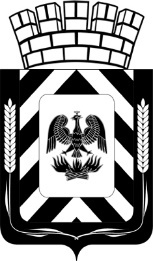 КОНТРОЛЬНО-СЧЕТНАЯ ПАЛАТАЛЕНИНСКОГО ГОРОДСКОГО ОКРУГА МОСКОВСКОЙ ОБЛАСТИ молодежи, культурПРЕДСТАВЛЕНИЕВ соответствии с пунктом 2.1 плана работы Контрольно-счетной палаты Ленинского городского округа на 2022 год проведено контрольное мероприятие «Внешняя проверка бюджетной отчетности главных администраторов бюджетных средств Ленинского городского округа за 2021 год» на объекте: Управление по делам молодежи, культуре и спорту администрации Ленинского городского округа Московской области в период с 07 февраля по 18 апреля 2022 года.По результатам указанного контрольного мероприятия выявлены следующие нарушения.В нарушение п.152 приказа Министерства финансов Российской Федерации от 28.12.2010  № 191н «Об утверждении Инструкции о порядке составления и представления годовой, квартальной и месячной отчетности об исполнении бюджетов бюджетной системы Российской Федерации», пояснительная записка Управления по делам молодежи, культуры и спорта, МКУ «Централизованная бухгалтерия муниципальных учреждений по делам молодежи, культуре, спорту и дополнительного образования»  (ф.0503160) не содержит таблиц №№ 1, 3, 4.В нарушение п.п.324, 325 приказа Министерства финансов Российской Федерации от 01.12.2010 № 157н «Об утверждении Единого плана счетов бухгалтерского учета для органов государственной власти (государственных органов), органов местного самоуправления, органов управления государственными внебюджетными фондами, государственных академий наук, государственных (муниципальных) учреждений и Инструкции по его применению»)», п.3 ст.9 Федерального закона от 06.12.2011 № 402-ФЗ «О бухгалтерском учете», в главной книге Управления по делам молодежи, культуры и спорта (ф.0504072) на счете 503.20 «Бюджетные ассигнования первого года, следующего за текущим (очередного финансового года» и счете 503.30 «Бюджетные ассигнования второго года (следующего за текущим (первого года, следующего за очередным) не отражались утвержденные в соответствии со сметой объемы финансового обеспечения на плановый период 2022-2023 годов.В нарушение п. 302 приказа Министерства финансов Российской Федерации от 01.12.2010  № 157н «Об утверждении Единого плана счетов бухгалтерского учета для органов государственной власти (государственных органов), органов местного самоуправления, органов управления государственными внебюджетными фондами, государственных академий наук, государственных (муниципальных) учреждений и Инструкции по его применению», суммы отпускных выплат, начисленных по ежегодному оплачиваемому отпуску за неотработанные дни отпуска, Управлением по делам молодежи, культуре и спорту на счете бухгалтерского учета 1.401.50.000 «Расходы будущих периодов» не отражались.          В нарушение п.п.175, 176, 177 приказа Министерства финансов Российской Федерации от 16.12.2010 № 174н «Об утверждении Плана счетов бухгалтерского учета бюджетных учреждений и Инструкции по его применению» (далее - Приказ № 174н), п.3 ст.9 Федерального закона № 402-ФЗ, в главных книгах МБУ «Парк культуры и отдыха г.Видное», МБУК «Центр культуры пос.Совхоза им.Ленина», МБУДО «Детская школа искусств п.Развилка», МБУ «Дворец спорта Видное», МБУ «Городской центр спорта», МБУ Спортивная школа Олимпийского резерва «Олимп», МБУС «Центр физической культуры и спорта пос. Совхоза им.Ленина», МБУ «Спортивный клуб «Металлург» на счете 0.507.20 «Утвержденный объем финансового обеспечения на очередной финансовый год» и 0.507.30 «Утвержденный объем финансового обеспечения на второй год, следующий за текущим (на первый, следующий за очередным)» не отражены утвержденные объемы финансового обеспечения муниципального задания на плановый период 2022-2023 годов в соответствии с планами финансово-хозяйственной деятельности учреждений. В нарушение п.п.204, 205, 206 приказа Министерства финансов Российской Федерации   № 183н «Об утверждении Плана счетов бухгалтерского учета автономных учреждений и Инструкции по его применению» (далее - Приказ № 183н), п.3 ст.9 Федерального закона № 402-ФЗ, в главных книгах МАУ ДО  «Детская школа искусств г.Видное», МАУ «Дворец культуры «Видное» на счете 0.507.20 «Утвержденный объем финансового обеспечения на очередной финансовый год» и 0.507.30 «Утвержденный объем финансового обеспечения муниципального задания на второй год, следующий за текущим (на первый, следующий за очередным)» не отражены утвержденные объемы финансового обеспечения на плановый период 2022-2023 годов в соответствии с планами финансово-хозяйственной деятельности учреждений. В нарушение п.26 приказа Министерства финансов Российской Федерации от 29.07.1998  № 34н «Об утверждении Положения по ведению бухгалтерского учета и бухгалтерской отчетности в Российской Федерации» (в редакции от 11.04.2018), согласно которому проведение инвентаризации обязательно: при передаче имущества в аренду, выкупе, продаже, а также при преобразовании государственного или муниципального унитарного предприятия; перед составлением годовой бухгалтерской отчетности (кроме имущества, инвентаризация которого проводилась не ранее 1 октября отчетного года); при смене материально ответственных лиц; при выявлении фактов хищения, злоупотребления или порчи имущества; в случае стихийного бедствия, пожара или других чрезвычайных ситуаций, вызванных экстремальными условиями; при реорганизации или ликвидации организации; в других случаях, предусмотренных законодательством Российской Федерации, в МБУК «Центр культуры Совхоза им.Ленина» в 2021 году инвентаризация перед составлением годовой бухгалтерской отчетности не проводилась.В нарушение приказа Министерства финансов Российской Федерации от 01.12.2010           № 157н «Об утверждении Единого плана счетов бухгалтерского учета для органов государственной власти (государственных органов), органов местного самоуправления, органов управления государственными внебюджетными фондами, государственных академий наук, государственных (муниципальных) учреждений и Инструкции по его применению», жилое помещение (инв. номер 1011100001) учитывается МБУ «СК «Металлург» на счете № 101.12 «Нежилые помещения (здания и сооружения) - недвижимое имущество учреждения». Регистрации права оперативного управления на указанное жилое помещение отсутствует, в связи с чем данный объект недвижимого имущества должен учитываться на забалансовом счете 01. В нарушение ч.1 ст.296 Гражданского кодекса РФ, порядка предоставления в безвозмездное пользование объектов муниципального имущества, МБУ «СК «Металлург» используются объекты муниципального имущества без оформления договорных отношений.В нарушение  приказа Минфина России от 31.08.2018 N 186н  «О Требованиях к составлению и утверждению плана финансово-хозяйственной деятельности государственного (муниципального) учреждения» и п.п. 1.2, 1.3 постановления администрации Ленинского городского округа Московской области от 22.01.2021 № 169 «Об утверждении Порядка составления и утверждения плана финансового-хозяйственной деятельности муниципальных учреждений Ленинского городского округа Московской области, согласно которому План составляется на финансовый год и плановый период и утверждается в срок не позднее 31 декабря года, предшествующего  очередному, в плане финансового-хозяйственной деятельности МБУ «СК «Металлург» отсутствуют утвержденные объемы финансового обеспечения муниципального задания на плановый период 2022-2023 годов. В нарушение ст.131 Гражданского кодекса РФ в МАУ «Дворец культуры «Видное» выявлено отсутствие регистрации права оперативного управления на объекты недвижимого имущества - нежилые помещения, расположенные по адресам: г.Видное, Жуковский пр-д, д.7; г.Видное, ул.Лемешко, д.6; г.Видное, ул.Школьная, д.41, д.51, д.74.В нарушение ст.19 Федерального закона от 06.12.2011 № 402-ФЗ «О бухгалтерском учете», внутренний финансовый контроль в Управлении по делам молодежи, культуре и спорту в 2021 году не осуществлялся. С учетом изложенного надлежит выполнить следующие требования:Управлению по делам молодежи, культуры и спорта не допускать нарушения требований п.152 приказа Министерства финансов Российской Федерации от 28.12.2010 № 191н «Об утверждении Инструкции о порядке составления и представления годовой, квартальной и месячной отчетности об исполнении бюджетов бюджетной системы Российской Федерации» в части заполнения пояснительной записки (ф.0503160). Управлению по делам молодежи, культуры и спорта не допускать нарушения требований п.п.324, 325 приказа Министерства финансов Российской Федерации от 01.12.2010 № 157н «Об утверждении Единого плана счетов бухгалтерского учета для органов государственной власти (государственных органов), органов местного самоуправления, органов управления государственными внебюджетными фондами, государственных академий наук, государственных (муниципальных) учреждений и Инструкции по его применению»)», п.3 ст.9 Федерального закона от 06.12.2011 № 402-ФЗ «О бухгалтерском учете» в части отражения в главной книге (ф.0504072) утвержденных в соответствии со сметой объемов финансового обеспечения на плановый период .Управлению по делам молодежи, культуре и спорту не допускать нарушения требований п. 302 приказа Министерства финансов Российской Федерации от 01.12.2010  № 157н «Об утверждении Единого плана счетов бухгалтерского учета для органов государственной власти (государственных органов), органов местного самоуправления, органов управления государственными внебюджетными фондами, государственных академий наук, государственных (муниципальных) учреждений и Инструкции по его применению» в части отражения сумм отпускных выплат, начисленных по ежегодному оплачиваемому отпуску за неотработанные дни отпуска.МБУ «Парк культуры и отдыха г.Видное», МБУК «Центр культуры пос.Совхоза им.Ленина», МБУДО «Детская школа искусств п.Развилка», МБУ «Дворец спорта Видное», МБУ «Городской центр спорта», МБУ Спортивная школа Олимпийского резерва «Олимп», МБУС «Центр физической культуры и спорта пос. Совхоза им.Ленина», МБУ «Спортивный клуб «Металлург» не допускать нарушения п.п.175, 176, 177 приказа Министерства финансов Российской Федерации от 16.12.2010 № 174н «Об утверждении Плана счетов бухгалтерского учета бюджетных учреждений и Инструкции по его применению», п.3 ст.9 Федерального закона № 402-ФЗ в части отражения утвержденных объемов финансового обеспечения муниципального задания на плановый период в соответствии с планами финансово-хозяйственной деятельности учреждений.МАУ ДО «Детская школа искусств г.Видное», МАУ «Дворец культуры «Видное» не допускать нарушения п.п.204, 205, 206 приказа Министерства финансов Российской Федерации   № 183н «Об утверждении Плана счетов бухгалтерского учета автономных учреждений и Инструкции по его применению», п.3 ст.9 Федерального закона № 402-ФЗ в части отражения утвержденных объемов финансового обеспечения муниципального задания на плановый период в соответствии с планами финансово-хозяйственной деятельности учреждений.МБУК «Центр культуры Совхоза им.Ленина» не допускать нарушения п.26 приказа Министерства финансов Российской Федерации от 29.07.1998 № 34н «Об утверждении Положения по ведению бухгалтерского учета и бухгалтерской отчетности в Российской Федерации» (в редакции от 11.04.2018) перед составлением годовой бухгалтерской отчетности проводить инвентаризацию.МБУ «СК «Металлург» зарегистировать жилое помещение (инв. номер 1011100001) на праве оперативного управления.МБУ «СК «Металлург» оформить договорные отношения на используемые объекты муниципального имущества. МБУ «СК «Металлург» утвержденные объемы финансового обеспечения муниципального задания на плановый период 2022-2023 годов отразить в плане финансового-хозяйственной деятельности. МАУ «Дворец культуры «Видное» оформить регистрацию права оперативного управления на объекты недвижимого имущества - нежилые помещения, расположенные по адресам: г.Видное, Жуковский пр-д, д.7; г.Видное, ул.Лемешко, д.6; г.Видное, ул.Школьная, д.41, д.51, д.74.Управлению по делам молодежи, культуре и спорту Ленинского городского округа утвердить Положение о внутреннем финансовом контроле и осуществлять внутренний финансовый контроль с периодичностью, определенной Графиком контрольных мероприятий Положения.Провести проверку по каждому из выявленных фактов нарушений законодательства Российской Федерации, по результатам которых рассмотреть вопрос о привлечении к ответственности должностных лиц, допустивших указанные нарушения.В соответствии с частью 3 статьи 16 Федерального закона от 07.02.2011 № 6-ФЗ «Об общих принципах организации и деятельности контрольно-счетных органов субъектов Российской Федерации и муниципальных образований, необходимо уведомить Контрольно-счетную палату Ленинского городского округа о принятых решениях и мерах по результатам выполнения настоящего Представления в письменной форме с приложением копий подтверждающих документов. Неисполнение или ненадлежащее исполнение представления влечет за собой ответственность, установленную законодательством Российской Федерации.Информация о принятых решениях и мерах по результатам внесённых представлений и предписаний по итогам контрольного мероприятия 
«Внешняя проверка бюджетной отчетности главных администраторов бюджетных средств Ленинского городского округа за 2021 год»(пункт 2.1 Плана работы КСП Ленинского городского округа)		Требования представления Контрольно-счётной палаты Ленинского городского округа Московской области от 11.05.2022 № 6 выполнены в полном объёме.№ 6 от 11.05.2022